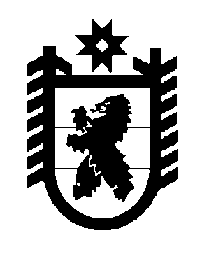 Российская Федерация Республика Карелия    ПРАВИТЕЛЬСТВО РЕСПУБЛИКИ КАРЕЛИЯРАСПОРЯЖЕНИЕ                                 от  28 июля 2016 года № 574р-Пг. Петрозаводск В целях улучшения внешнего облика населенных пунктов муниципальных образований в Республике Карелия к 100-летию образования Республики Карелия:1. Обеспечить проведение с 2017 года по 2020 год ежегодного конкурса, посвященного 100-летию образования Республики Карелия, по благоустройству объектов озеленения  в населенных пунктах муниципальных образований в Республике Карелия (далее – конкурс).2. Администрации Главы Республики Карелия в срок до 31 декабря 2016 года разработать порядок проведения конкурса.3. Министерству финансов Республики Карелия ежегодно при формировании проекта бюджета Республики Карелия на очередной финансовый год и плановый период предусматривать гранты муниципальным образованиям – победителям конкурса.           Глава Республики Карелия                                                                  А. П. Худилайнен    